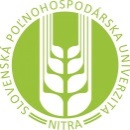 REGISTRATION INTO UNIVERSITY INFORMATION SYSTEM OF SUA IN NITRA                         STAFF1. PERSONAL DATA2. HOME UNIVERSITY3. MOBILITY AT SUA IN NITRABy signing the document, I agree with processing of my personal data: 	..............................First nameFirst nameFamily NameFamily NameEmail:Email:Email: Male                  FemaleDate of Birth ___________________        dd/mm/yyyyPlace of BirthCity: ______________________________Country:Place of BirthCity: ______________________________Country:CitizenshipName of the university:Exchange Program:   Erasmus+ KA1                                 Erasmus+ KA2  Erasmus+ KA3  Erasmus Mundus  Erasmus+ KA1                                 Erasmus+ KA2  Erasmus+ KA3  Erasmus Mundus  CEEPUS  National Scholarship Program  other international programme:   other Type of mobility:  training teaching other:  training teaching other:  training teaching other: Arrival Day Arrival Day Arrival Day Departure day Host Faculty of SUA in Nitra: Host Faculty of SUA in Nitra: Host Faculty of SUA in Nitra: Host Faculty of SUA in Nitra: Coordinator at SUA in NitraCoordinator at SUA in Nitra